                          CITTA’ DI AFRAGOLA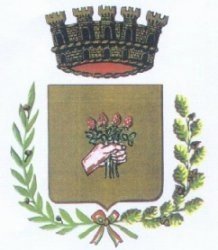 CITTA' METROPOLITANA DI NAPOLI SETTORE SERVIZI ISTITUZIONALI SERVIZI DEMOGRAFICI E STATISTICIVia Don Luigi Sturzo n.12 Tel 0818529533protocollo@pec.comune.afragola.na.itAVVISO PUBBLICOPER LA FORMAZIONE DI UN ELENCO DI SOGGETTI DISPONIBILI AD EFFETTUARE ATTIVITA' DI RILEVAZIONE PER INDAGINI STATISTICHE E CENSUARIE - 2022/2024IL DIRIGENTEVisto il vigente Regolamento comunale sull’ordinamento degli uffici e dei servizi,RENDE NOTOche con propria determinazione n. 467 del 28/03/2022 è stato approvato il presente Avviso Pubblico per l'indizione di una selezione pubblica, per soli titoli, per la formazione di un elenco, valido per il triennio 2022/2024, di soggetti esterni all’Amministrazione Comunale, da cui attingere, secondo necessità, per lo svolgimento di indagini statistiche e/o attività censuarie che il Comune di Afragola svolge per le proprie attività e nell’ambito del Programma Statistico Nazionale e Piano Generale di Censimento.Tipologia dell’incarico- L’incarico, di lavoro autonomo, è di natura occasionale e verrà conferito ogni qualvolta l’ISTAT attiverà indagini statistiche e/o attività censuarie e secondo necessità dell’Amministrazione Comunale.- L’attività affidata ai rilevatori consiste nella raccolta di informazioni/dati presso le unità di rilevazione individuate nelle specifiche indagini e attività di censimento, con interviste a domicilio e con l’ausilio di questionari predisposti dall’ISTAT.- Il rilevatore fornirà ai rispondenti tutti i chiarimenti richiesti e, quando previsto,collaborerà alla compilazione dei questionari.- Sarà tenuto alla sottoscrizione dell'accettazione del conferimento di incarico di collaborazione a rilevatore per indagini statistiche campionarie e/o attività censuarie.- Si impegnerà ad effettuare per intero la quota di indagine a lui affidata, secondo le istruzioni impartite e parteciperà a tutte le riunioni indette dagli Uffici competenti, inerenti le attività di formazione e aggiornamento.Gli strumenti e i materiali saranno forniti dall’ISTAT.Il rilevatore dovrà raggiungere i domicili delle famiglie da intervistare con mezzi propri e a proprie spese e dovrà operare, senza vincoli di orario, in qualsiasi zona del territorio comunale assegnata, conformemente alle istruzioni impartite, nel rispetto dei periodi di rilevazione comunicati e delle esigenze dei soggetti rispondenti.Dovrà garantire una disponibilità di tempo tale da poter concludere il lavoro assegnato entro i termini comunicati.Nell'espletamento dell'incarico ricevuto sarà fatto divieto ai rilevatori di svolgere attività diverse da quelle proprie della rilevazione e di raccogliere informazioni non contenute nei questionari di rilevazione predisposti dall’ISTAT o comunque eccedenti o estranee all’oggetto dell’indagine.I rilevatori saranno vincolati al segreto statistico, sia ai sensi degli artt. 8 e 9 del D.Lgs. 6 settembre 1989, n. 322, sia ai sensi della disciplina stabilita dal Decreto Legislativo 30 giugno 2003, n. 196. Saranno inoltre soggetti, in quanto incaricati di un pubblico servizio, al divieto assoluto di rivelazione e utilizzo dei dati rilevati di cui all'art. 326 del codice penale.Il rilevatore, le cui inadempienze pregiudicheranno il buon andamento delle rilevazioni statistiche potrà essere sollevato dall'incarico.Al termine di ogni indagine statistica e/o di censimento, l’ISTAT e il Comune di Afragola si riserveranno di effettuare controlli a campione allo scopo di valutare il grado di attendibilità del lavoro svolto e la qualità dei dati rilevati.Requisiti per la partecipazione alla selezionePossono richiedere l’inserimento nell’elenco rilevatori i soggetti in possesso, alla data di scadenza del presente avviso, dei requisiti di seguito indicati:essere cittadino italiano o di altro paese dell’Unione Europea titolare del diritto di soggiorno;avere compiuto diciotto anni;godere dei diritti civili e politici. I cittadini degli Stati membri dell’Unione Europea devono godere dei diritti politici e civili anche negli Stati di appartenenza e/o di provenienza;avere adeguata padronanza e conoscenza parlata e scritta della lingua italiana;non aver riportato condanne penali, non avere procedimenti penali in corso per i quali non sia possibile procedere all’incarico;titolo di studio non inferiore a diploma di scuola media superiore o a titolo di studio equiparato di avere capacità, disponibilità ed autonomia di spostamento sul territorio comunale.di impegnarsi ad assumere e mantenere l'impegno per tutta la durata delle rilevazioni;di possedere idonea conoscenza e capacità di utilizzo dei più diffusi strumenti informatici (internet, posta elettronica, elaborazione testi e fogli di calcolo).di autorizzare, nel rispetto di quanto stabilito dal D.Lgs. 30/06/2003, n. 196, il trattamento dei propri dati personali per le finalità connesse alla gestione della selezione.Gli aspiranti all’incarico di rilevatore dovranno dichiarare, sotto la loro responsabilità, ai sensi dell’art. 46 e 47 del D.P.R. n. 445 del 28/12/2000 e s. m. i., il possesso dei requisiti citati, consapevoli delle sanzioni penali previste dall’art. 76 del suindicato D.P.R. per le ipotesi di falsità in atti e di dichiarazioni mendaci e, contestualmente, dichiarare la propria condizione professionale.Tutti i requisiti dovranno essere posseduti alla data di scadenza del termine utile per la presentazione della domanda di ammissione alla formazione dell’elenco e anche all’atto del conferimento dell’incarico, in questo caso, il rilevatore dovrà produrre la necessaria documentazione. La mancanza o la perdita di uno o più requisiti di cui sopra, accertata dall'Ufficio, comporterà l'esclusione dall’inserimento nell’elenco dei rilevatori statistici e il provvedimento sarà disposto dal Dirigente del Settore, con proprio atto motivato, per il difetto dei requisiti prescritti.Presentazione della domanda: Modalità e terminiLe domande di partecipazione devono essere presentate entro e non oltre le ore 12:00 del 15° (quindicesimo) giorno successivo alla data di pubblicazione del presente avviso sull'Albo informatico del Comune, all'ufficio protocollo del Comune oppure on-line al seguente indirizzo “protocollo@pec.comune.afragola.na.it”, pena l’esclusione.La mancata compilazione da parte del richiedente di parte dei dati richiesti nella modulistica predisposta, comporterà l’esclusione dalla selezione.La presentazione della domanda implica l’accettazione delle norme del presente bando.Valutazione dei titoli  Ai fini della formazione dell’elenco rilevatori costituiranno titolo preferenziale i seguenti requisiti:Precedenti esperienze lavorative nell'effettuazione di interviste realizzate con tecnica faccia a faccia;Precedenti esperienze lavorative e/o personali che evidenzino competenze relazionali, di assistenza e di servizio;diploma di laurea specialistica o magistrale;diploma di laurea triennale;comprovata esperienza in rilevazioni statistiche per conto ISTAT;certificazione ECDL (Patente Europea del Computer) o certificazione equivalente;Il punteggio massimo attribuibile è di 10 punti, e sarà assegnato secondo i criteri sotto specificati:Leggenda: (*1) i punteggi non sono cumulabili - In caso di due o più concorrenti collocati ex aequo sulla base dei punteggi di cui sopra, sarà scelto il candidato più giovane di età (legge 191/98)Formazione dell’elenco rilevatoriL’Amministrazione comunale provvederà, mediante apposita commissione, alla formazione dell’elenco dei soggetti in possesso dei requisiti e dei titoli, di validità triennale, che sarà approvato con determinazione dirigenziale e pubblicato sul sito web della Comune di Afragola “www.comune.afragola.na.it”.Utilizzo dell’elenco rilevatoriIl conferimento degli incarichi ai rilevatori avverrà per ogni esigenza di rilevazioni statistiche, censuarie ed ogniqualvolta l’ISTAT attiverà le indagini statistiche e/o di censimento.L'assegnazione avverrà sulla base dell’ordine dell’elenco. Dopo aver verificato la disponibilità dell’interessato mediante contatto diretto e il possesso dei requisiti del godimento dei diritti civili e politici ed iscrizione nelle liste elettorali, si provvederà al conferimento dell’incarico, e, in caso di rinuncia, si procederà alla chiamata, in ordine di graduatoria, dei restanti nominativi.E' a carico degli iscritti in graduatoria comunicare formalmente all'Amministrazione Comunale eventuali variazioni di domicilio e di recapito telefonico.In riferimento alle circolari disposte dall’ISTAT, relative alle indagini campionarie, il rilevatore dovrà offrire la massima affidabilità, sia in ordine alla sua preparazione professionale, sia alla sua capacità di instaurare con i soggetti da intervistare rapporti di fiducia e di collaborazione.Saranno da considerarsi cause di revoca dall’incarico di rilevatore e di cancellazione dall’elenco:reiterata dichiarazione di non disponibilità a due proposte consecutive di incarico;esecuzione delle rilevazioni affidate a cura di soggetti diversi dall’incaricato;aver compiuto, durante l’espletamento dell’incarico, gravi inadempienze e/o inosservanze che abbiano pregiudicato il buon andamento della rilevazione. L’ufficio Statistica si riserverà di effettuare controlli di qualità sulle indagini svolte; nel caso in cui, dai controlli effettuati, dovesse risultare che le interviste non siano state effettuate o siano state effettuate dal rilevatore con modalità diverse da quelle disposte dall’ISTAT o che il materiale trasmesso sia inutilizzabile per irregolarità nella compilazione dei modelli, non verrà corrisposto alcun contributo per l’attività diintervista;istanza scritta di rinuncia.Trattamento dei dati personaliIn ottemperanza a quanto disposto dal D.Lgs. n. 196/2003 e s.m.i. e del GDPR (Regolamento UE 2016/679), il trattamento dei dati personali contenuti nelle domande di ammissione all’elenco rilevatori è finalizzato per gli adempimenti strettamente connessi alla gestione dei procedimenti amministrativi e delle attività ad essi correlati. Gli stessi dati saranno conservati su supporto cartaceo ed informatico, potranno essere comunicati a dipendenti del Comune e ad altri soggetti esterni direttamente coinvolti nello svolgimento delle attività di rilevazione. Il mancato conferimento di parte o della totalità dei dati richiesti, comporterà l’annullamento del procedimento, per l’impossibilità a realizzare l’istruttoria necessaria. Gli interessati godono dei diritti, di cui all’art. 7 del citato decreto legislativo e s.m.i. Il Titolare del trattamento dei dati personali è l’ISTAT e il Comune di Afragola.Tutela della riservatezza e segreto statisticol rilevatori, nel rispetto di quanto disposto dagli artt. 8 e 9 del D.Lgs. 322/89, relativamente ai soggetti oggetto di rilevazione, si impegnano ad osservare il segreto sui dati rilevati e sui risultati dell’opera svolta o di cui siano venuti a conoscenza nel corso della loro attività.Trattamento giuridico – economicoLe prestazioni correlate all’attività di rilevatore esterno all’Amministrazione comunale saranno svolte tramite un affidamento di incarico di lavoro autonomo occasionale, come disciplinato dall’art. 46, D.L. 25 giugno 2008 n. 112 convertito in Legge n. 133 del 6 agosto 2008, senza alcun vincolo di subordinazione e non comporteranno in nessun caso l’instaurazione di un rapporto di impiego con l’Amministrazione Comunale e tantomeno alcun compito di direzione o coordinamento nei confronti degli Uffici Comunali.Il contributo connesso alla rilevazione viene corrisposto dall’ISTAT al Comune ed è destinato a coprire il costo complessivo per l’erogazione del compenso al collaboratore, inclusi gli oneri previdenziali e assistenziali.Al compenso si applica, in ossequio alla normativa vigente, il regime fiscale previsto per i redditi diversi di cui all’art. 67, comma 1, lett. l, del T.U.I.R.Il compenso ai rilevatori sarà commisurato al numero dei questionari riconosciuti idonei e alla qualità delle informazioni in essi contenuti, ad insindacabile giudizio dell’Istituto Nazionale di Statistica e sarà onnicomprensivo di ogni eventuale spesa sostenuta dai medesimi per lo svolgimento dell’attività di rilevazione sul territorio comunale.L’importo da corrispondere sarà omnicomprensivo di qualsiasi eventuale spesa sostenuta dai rilevatori per l’attività di rilevazione sul territorio comunale.Il pagamento del compenso sarà corrisposto dopo l’accreditamento dei corrispondenti fondi da parte dell’Istat.Sarà compito del committente procedere ai versamenti facenti capo al sostituto d'imposta.Il collaboratore si impegna a comunicare al committente tutte le informazioni necessarie per il corretto adempimento degli obblighi fiscali e previdenziali derivanti dal contratto, nonché tutte le variazioni che potrebbero verificarsi in itinere.Il Responsabile del Procedimento è il Dirigente del Servizio. Il procedimento avrà avvio a decorrere dalla data di presentazione della domanda e terminerà alla data di pubblicazione dell’elenco degli idonei. Per ogni eventuale informazione rivolgersi, negli orari di apertura al pubblico, all'Ufficio Statistica presso l'Ufficio Anagrafe- tel. 0818529513 - 0818529533.IL DIRIGENTEDott.ssa Maria PedalinoDescrizionePeso maxDiploma di laurea specialistica o magistrale3 (*1)Diploma di laurea triennale 2 (*1)Comprovata esperienza in rilevazioni censuarie statistiche per conto Istat1,5 per ogni censimentoCertificazione ECDL (European Computer Driving Licence) o certificazione equivalente1Comprovata esperienza per ogni altra indagine Istat1 per ogni altra indagine